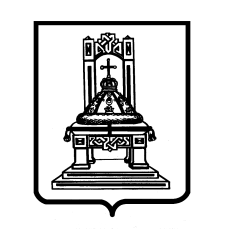 ТВЕРСКАЯ ОБЛАСТЬЗ  А  К  О  НО внесении изменений в статьи 1 и 3 закона Тверской области «О ежемесячной денежной выплате на ребенка в возрасте от трех до семи лет включительно»Принят Законодательным СобраниемТверской области 25 марта 2021 годаСтатья 1Внести в закон Тверской области от  10.04.2020 №  15-ЗО «О ежемесячной денежной выплате на ребенка в возрасте от трех до семи лет включительно» следующие изменения:1) в статье 1:а) в части 1 слово «семьям» заменить словами «нуждающимся в социальной поддержке семьям»;б) в части 2 слова «за второй квартал года, предшествующего году обращения за назначением ежемесячной выплаты» заменить словами «(далее – величина прожиточного минимума на душу населения) на дату обращения за назначением ежемесячной выплаты»;2) статью 3 изложить в следующей редакции:«Статья 31. Размер ежемесячной выплаты составляет 50 процентов величины прожиточного минимума для детей, установленной в Тверской области (далее – величина прожиточного минимума для детей) на дату обращения за назначением ежемесячной выплаты.2. В случае если размер среднедушевого дохода семьи, рассчитанный с учетом ежемесячной выплаты в размере 50 процентов величины прожиточного минимума для детей, не превышает величину прожиточного минимума на душу населения, ежемесячная выплата назначается в размере 75 процентов величины прожиточного минимума для детей.3. В случае если размер среднедушевого дохода семьи, рассчитанный с учетом ежемесячной выплаты в размере 75 процентов величины прожиточного минимума для детей, не превышает величину прожиточного минимума на душу населения, ежемесячная выплата назначается в размере 100 процентов величины прожиточного минимума для детей.4. Размер ежемесячной выплаты подлежит перерасчету с 1 января года, следующего за годом обращения за назначением такой выплаты, исходя из ежегодного изменения величины прожиточного минимума для детей.».Статья 21. Настоящий закон вступает в силу со дня его официального опубликования.2. Ежемесячная денежная выплата на ребенка в возрасте от трех до семи лет включительно в размере, предусмотренном частями 2 или 3 статьи 3 закона Тверской области от 10.04.2020 № 15-ЗО «О ежемесячной денежной выплате на ребенка в возрасте от трех до семи лет включительно» (в редакции настоящего закона), осуществляется с 1 января 2021 года. Перерасчет размера ежемесячной выплаты гражданам, которым она назначена, производится на основании соответствующего заявления, поданного ими после 1 апреля 2021 года.ГубернаторТверской области                                                                              И.М. РуденяТверь29 марта 2021 года№ 9-ЗО\\Fs01\комитет социальной политики\6 созыв\документы комитета\69 заседание 25.03.2021\pr\Z (69) 1262-П-6.docx